Mind Maps im Geschichtsunterricht: Weimar – gescheitert oder zerstört?          Mind Maps im Geschichtsunterricht: Weimar – gescheitert oder zerstört?
Material erstellt von B. Grünke, K. Pönicke und B. Steinegger. Es steht  unter der Lizenz CC BY-NC-SA 3.0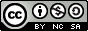 Phase/ (Zeit) /MethodeBeschreibung/ InhaltMaterial/ MedienEinstieg(Plenum)Was ist eine Mind Map?Methodenblatt zu Mind MapsErarbeitung I(GA)Lernende lesen Sachtext im Internet und besprechen ihre Erarbeitungen aus der HA.
Dabei werden erste wichtige Gründe für das Scheitern der WR besprochenSmartphone, Tablets, ComputerErarbeitung II
(GA)Lernende erstellen eine digitale Mind Map mit draw.io.Smartphone, Tablets, ComputerPuffer (Differenzierung für Schnelle)Lernende diskutieren bereits in Kleingruppen über die Stundenfrage Weimar – gescheitert oder zerstört?Präsentation(Plenum)Lernende stellen ihre Mind Maps vor.
Zuhörende Lernende geben ein Feedback.Beamer, SmartboardVertiefung(Plenum)Diskussion der Stundenfrage im Plenum unter Einbezug einer Mind Map.Reflexion(ggf. auch erst in der Folgestunde)Über die (neue) Methode, eine Mind Map digital zu erstellen, sollte im Anschluss mit den Lernenden noch reflektiert werden. Dabei können die Vor- und Nachteile von digitalen vs. analogen Mind Maps noch einmal thematisiert werden. Methodenblatt zu Mind Maps